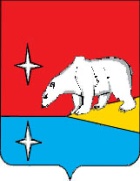 СОВЕТ  ДЕПУТАТОВГОРОДСКОГО ОКРУГА ЭГВЕКИНОТР Е Ш Е Н И ЕОб отчете председателя Контрольно-счетной палаты  городского округа Эгвекинот о результатах деятельности Контрольно-счетной палаты городского округа Эгвекинотза 2018 годЗаслушав отчет председателя Контрольно-счетной палаты городского округа Эгвекинот о результатах деятельности Контрольно-счетной палаты городского округа Эгвекинот за 2018 год,  Совет депутатов городского округа ЭгвекинотРЕШИЛ:Принять к сведению отчет председателя Контрольно-счетной палаты городского округа Эгвекинот о результатах деятельности Контрольно-счетной палаты городского округа Эгвекинот за 2018 год.Обнародовать отчет председателя Контрольно-счетной палаты городского округа Эгвекинот в местах, определенных Уставом городского округа Эгвекинот, и разместить на официальном сайте Администрации городского округа Эгвекинот в информационно-телекоммуникационной сети «Интернет».Контроль за исполнением настоящего решения возложить на Председателя Совета депутатов городского округа Эгвекинот Шаповалову Н.С.от 29 апреля  2019 г.№ 41 п. ЭгвекинотГлавагородского округа Эгвекинот       Председатель Совета депутатов                 городского округа Эгвекинот                         Р.В. Коркишко                                          Н.С. Шаповалова